Ш У Ö МП О С Т А Н О В Л Е Н И Еот 29 декабря  2018 года                                                                                                       № 992 Республика Коми, Ижемский район, с. ИжмаО мерах по реализации решения Совета муниципального района «Ижемский» «О бюджете муниципального образования муниципального района «Ижемский» на 2019 год и плановый период 2020 и 2021 годов»В соответствии с решением Совета муниципального района «Ижемский» от 12 декабря 2018 года № 5-30/2 «О бюджете муниципального образования муниципального района «Ижемский» на 2019 год и плановый период 2020 и 2021 годов» администрация муниципального района «Ижемский»П О С Т А Н О В Л Я Е Т:1. Принять к исполнению бюджет муниципального образования муниципального района «Ижемский» на 2019 год и плановый период 2020 и 2021 годов (далее - бюджет муниципального района «Ижемский»).Исполнение бюджета муниципального района «Ижемский» в 2019 году осуществляется в соответствии со сводной бюджетной росписью и кассовым планом.2. Кассовое обслуживание исполнения бюджета муниципального района «Ижемский» осуществляется Управлением Федерального казначейства по Республике Коми с открытием лицевых счетов главным администраторам, администраторам источников финансирования дефицита бюджета муниципального района «Ижемский», главным распорядителям, получателям средств бюджета муниципального района «Ижемский» в соответствии с заключенным между органами местного самоуправления муниципального района «Ижемский» и Управлением Федерального казначейства по Республике Коми соглашением об осуществлении Управлением Федерального казначейства по Республике Коми отдельных функций по исполнению бюджета  муниципального района «Ижемский».Операции со средствами, поступающими во временное распоряжение получателей средств бюджета муниципального района «Ижемский», осуществляются на открытом Управлению Федерального казначейства по Республике Коми в учреждении Центрального банка Российской Федерации счете с отражением операций на лицевых счетах, открываемых получателям средств бюджета муниципального образования муниципального района «Ижемский» в Управлении Федерального казначейства по Республике Коми, в соответствии с заключенным между органами местного самоуправления муниципального района «Ижемский» и Управлением Федерального казначейства по Республике Коми соглашением об осуществлении Управлением Федерального казначейства по Республике Коми операций со средствами, поступающими во временное распоряжение получателей средств бюджета муниципального района «Ижемский».Операции со средствами бюджетных и автономных учреждений муниципального района «Ижемский» осуществляются на открытом Управлению Федерального казначейства по Республике Коми в учреждении Центрального банка Российской Федерации счете с отражением операций на лицевых счетах, открываемых бюджетным и автономных учреждениям в Управлении Федерального казначейства по Республике Коми, в соответствии с заключенным между органами местного самоуправления муниципального района «Ижемский» и Управлением Федерального казначейства по Республике Коми соглашением об открытии и ведении Управлением Федерального казначейства по Республике Коми лицевых счетов для учета операций бюджетных и автономных учреждений муниципального района «Ижемский».Финансовому управлению администрации муниципального района «Ижемский», главным администраторам, администраторам источников финансирования дефицита  бюджета муниципального района «Ижемский», главным распорядителям, получателям средств бюджета муниципального района «Ижемский», бюджетным и автономных учреждениям муниципального района «Ижемский» обеспечить соблюдение указанных соглашений.3. Органам местного самоуправления муниципального района «Ижемский» - ответственным исполнителям муниципальных программ муниципального района «Ижемский» в рамках исполнения бюджета муниципального района «Ижемский» обеспечить достижение в 2019 году утвержденных показателей (индикаторов) соответствующих муниципальных программ.4. Органы местного самоуправления сельских поселений муниципального района «Ижемский» в недельный срок после принятия решения об утверждении соответствующего бюджета или внесения изменений в него представляют копии соответствующих решений в Финансовое управление администрации муниципального района «Ижемский» (далее - Финансовое управление).5. Установить, что в 2019 году внесение в установленном порядке изменений в сводную бюджетную роспись бюджета муниципального района «Ижемский» по расходам на 2019 год осуществляется Финансовым управлением на основании принятых Советом муниципального района «Ижемский» решений об увеличении бюджетных ассигнований главному распорядителю бюджетных средств:- на оплату заключенных муниципальных контрактов на поставку товаров, выполнение работ, оказание услуг, подлежавших в соответствии с условиями этих муниципальных контрактов оплате в 2018 году, - в объеме, не превышающем сумму остатка не использованных на начало 2019 года бюджетных ассигнований на исполнение указанных муниципальных контрактов;6. Предоставить право Финансовому управлению самостоятельно вносить изменения в показатели кассового плана по расходам бюджета муниципального района «Ижемский» в случае неисполнения кассового плана по налоговым и неналоговым доходам бюджета муниципального образования муниципального района «Ижемский».7. Предоставление из бюджета муниципального района «Ижемский» в 2019 году бюджетам сельских поселений субсидий, субвенций и иных межбюджетных трансфертов, имеющих целевое назначение (далее - межбюджетные трансферты), осуществляется с учетом следующих положений:1) перечисление межбюджетных трансфертов производится главным распорядителем средств бюджета муниципального района «Ижемский» с лицевого счета, открытого ему в Управлении Федерального казначейства по Республике Коми, на балансовый счет 40101 «Доходы, распределяемые органами Федерального казначейства между уровнями бюджетной системы Российской Федерации», открытый Управлению Федерального казначейства по Республике Коми;2) межбюджетные трансферты отражаются в бюджетах сельских поселений по соответствующим кодам бюджетной классификации Российской Федерации;3) не использованные на 1 января 2019 года остатки межбюджетных трансфертов, предоставленных из бюджета муниципального района «Ижемский» бюджетам сельских поселений в форме субвенций, субсидий и иных межбюджетных трансфертов, имеющих целевое назначение, подлежат возврату в бюджет муниципального района «Ижемский» в течение первых пятнадцати рабочих дней 2019 года;5. Предоставление муниципальному бюджетному или автономному учреждению муниципального района «Ижемский» субсидии на финансовое обеспечение выполнения муниципального задания и субсидии на иные цели в соответствии с абзацем вторым пункта 1 статьи 78.1 Бюджетного кодекса Российской Федерации в течение финансового года осуществляется на основании постановления администрации муниципального района «Ижемский» от 11 декабря 2015 года № 1044 «О порядке формирования муниципального задания на оказание муниципальных услуг (выполнение работ) в отношении муниципальных учреждений муниципального района «Ижемский» и финансового обеспечения выполнения муниципального задания и признании утратившими силу некоторых постановлений администрации муниципального района «Ижемский».6. Установить, что получатели средств бюджета муниципального района «Ижемский» при заключении договоров (муниципальных контрактов) на поставку товаров, выполнение работ, оказание услуг в пределах доведенных им в установленном порядке соответствующих лимитов бюджетных обязательств на 2019 год и плановый период 2020 и 2021 годов вправе предусматривать авансовые платежи:1) в размере до 100 процентов суммы договора (муниципального контракта), но не более лимитов бюджетных обязательств, доведенных на соответствующий финансовый год по соответствующему коду бюджетной классификации российской Федерации, - по договорам (муниципальным контрактам) об оказании услуг связи, о подписке на печатные издания и их доставке, о приобретении печатных изданий, об обучении на курсах повышения квалификации, по профессиональной подготовке, переподготовке, об участии в семинарах, конференциях, об осуществлении технологического присоединения энергопринимающих устройств к электрическим сетям, максимальная мощность которых не превышает 15 кВт включительно, об оказании услуг по проведению государственной экспертизы проектной документации и результатов инженерных изысканий, об оказании услуг по проведению проверки сметной стоимости проектов, связанных со строительством, реконструкцией, техническим перевооружением (если такое перевооружение связано со строительством или реконструкцией объектов капитального строительства) объектов капитального строительства, на предмет достоверности использования направляемых на капитальные вложения средств муниципального района «Ижемский», о приобретении горюче-смазочных материалов, авиа- и железнодорожных билетов, билетов для проезда автомобильным транспортом, путевок на санаторно-курортное лечение, по договорам обязательного страхования гражданской ответственности владельцев транспортных средств, иных видов обязательного страхования, предусмотренных законодательством Российской Федерации, нормативными правовыми актами Республики Коми, об участии в долевом строительстве, о проведении культурно-массовых, молодежных и спортивных мероприятий, а также об участии спортсменов, спортсменов-учащихся в соревнованиях, учебно-тренировочных сборах за пределами муниципального района «Ижемский», о предоставлении медицинских услуг в  медицинских учреждениях, находящихся в ведении субъектов Российской Федерации, а также по договорам (муниципальным контрактам), связанным с мероприятиями по ликвидации последствий чрезвычайных ситуаций и проведением аварийно-спасательных и других неотложных работ;2) в размере до 30 процентов суммы договора (муниципального контракта), но не более 30 процентов лимитов бюджетных обязательств, доведенных на соответствующий финансовый год по соответствующему коду бюджетной классификации Российской Федерации, - по остальным договорам (муниципальным контрактам), если иное не предусмотрено нормативными правовыми актами Российской Федерации, нормативными правовыми актами Республики Коми, нормативными правовыми актами муниципального района «Ижемский».В 2019 году экономия бюджетных средств, сложившаяся по результатам проведения конкурсов на осуществление закупок товаров, работ и услуг, может быть направлена главными распорядителями бюджетных средств по согласованию с руководителем администрации муниципального района «Ижемский» на осуществление дополнительных объемов работ (поставки товаров, оказание услуг).7. Органы местного самоуправления, осуществляющие функции и полномочия учредителя в отношении муниципальных бюджетных и автономных учреждений муниципального района «Ижемский», обеспечивают включение указанными учреждениями при заключении ими договоров (контрактов) о поставке товаров, выполнении работ и оказании услуг условий об авансовых платежах в объеме, не превышающем предельные размеры выплат авансовых платежей, установленных в соответствии с пунктом 6 настоящего постановления для получателя средств бюджета муниципального образования муниципального района «Ижемский».8. Органами местного самоуправления, их отраслевыми (функциональными) отделами фонд оплаты труда формируется в соответствии с требованиями Постановления Правительства Республики Коми от 10 ноября 2014 года № 439 «О нормативах формирования в Республике Коми расходов на оплату труда депутатов, выборных должностных лиц местного самоуправления, осуществляющих свои полномочия на постоянной основе, и муниципальных служащих, замещающих должности муниципальной службы в городских округах (муниципальных районах) в Республике Коми».9. Распределение (перераспределение) зарезервированных в составе утвержденных статьей 15 решения Совета муниципального района «Ижемский» от 12 декабря 2018 года № 5-30/2 «О бюджете муниципального образования муниципального района «Ижемский» на 2019 год и плановый период 2020 и 2021 годов» бюджетных ассигнований резервного фонда администрации муниципального района «Ижемский» и резервный фонд администрации муниципального района «Ижемский» по предупреждению и ликвидации чрезвычайных ситуаций и последствий стихийных бедствий осуществляется в порядке, установленном соответственно постановлениями администрации муниципального района «Ижемский» от 6 февраля 2012 года № 81 «Об утверждении положения о резервном фонде администрации муниципального района «Ижемский» и от 17 мая 2017 года № 393 «Об утверждении положения о порядке расходования средств резервного фонда администрации муниципального района «Ижемский» по предупреждению, ликвидации чрезвычайных ситуаций и последствий стихийных бедствий».Перераспределение бюджетных ассигнований между указанными резервными фондами в случае недостаточности средств резервного фонда администрации муниципального района «Ижемский» по предупреждению и ликвидации чрезвычайных ситуаций и последствий стихийных бедствий осуществляется на основании решения администрации муниципального района «Ижемский» о выделении средств из резервного фонда администрации муниципального района «Ижемский» по предупреждению и ликвидации чрезвычайных ситуаций и последствий стихийных бедствий в соответствии с порядком составления и ведения сводной бюджетной росписи муниципального образования муниципального района «Ижемский» и бюджетов сельских поселений Ижемского района, утвержденным приказом Финансового управления администрации муниципального района «Ижемский» от 25 декабря 2015 года № 76.10. Установить, что предложения по внесению в решение о бюджете муниципального района «Ижемский» изменений, представляемые в Финансовое управление главными распорядителями средств бюджета муниципального района «Ижемский», должны содержать:1) детальное обоснование причин изменения показателей, подтверждаемое соответствующими расчетами;2) источник финансирования, в случае если предлагаемые изменения связаны с увеличением расходов бюджета муниципального района «Ижемский» на соответствующий финансовый год;3) проект изменений в муниципальную программу муниципального района «Ижемский» в соответствии с пунктом 1.1 раздела IV Порядка разработки, реализации и оценки эффективности муниципальных программ муниципального района «Ижемский», утвержденного постановлением администрации муниципального района «Ижемский» от 31 января 2014 года № 61 «О муниципальных программах муниципального образования муниципального района «Ижемский»;4) согласование предлагаемых изменений с заместителем руководителя администрации, курирующим соответствующую отрасль.В случае отсутствия вышеуказанных документов (либо наличия несоответствий в расчетах и обоснованиях) Финансовое управление оставляет предложения без рассмотрения и уведомляет об этом главного распорядителя бюджетных средств, представившего предложения.11. Предоставление субсидий юридическим лицам (за исключением субсидий государственным (муниципальным) учреждениям, индивидуальным предпринимателям, а также физическим лицам – производителям товаров, работ, услуг осуществляется в  течение финансового года на основании соглашений (договоров) о предоставлении субсидии из  бюджета муниципального района «Ижемский» юридическим лицам (за исключением субсидий государственным (муниципальным) учреждениям), индивидуальным предпринимателям, а также физическим лицам - производителям товаров, работ, услуг, заключенных между главным распорядителем средств бюджета и получателем субсидии. Соглашение (договор) о предоставлении субсидии из  бюджета муниципального района «Ижемский»  юридическим лицам (за исключением субсидий государственным (муниципальным) учреждениям), индивидуальным предпринимателям, а также физическим лицам - производителям товаров, работ, услуг заключается в соответствии с типовой формой, установленной приказом Финансового управления  от 22 ноября 2016 г. № 53  «Об утверждении типовых форм соглашений (договоров) о предоставлении из бюджета муниципального образования муниципального района «Ижемский»  и бюджетов сельских поселений входящих в состав муниципального района «Ижемский»  субсидии юридическим лицам (за исключением субсидий государственным (муниципальным) учреждениям), индивидуальным предпринимателям физическим лицам – производителям товаров, работ, услуг».12. Главные распорядители, распорядители, получатели средств бюджета муниципального района «Ижемский», главные администраторы (администраторы) доходов бюджета муниципального района «Ижемский», главные администраторы (администраторы) источников финансирования дефицита бюджета муниципального района «Ижемский» представляют бюджетную отчетность об исполнении бюджета в Финансовое управление в порядке, утвержденном приказом Министерства финансов Российской Федерации от 28 декабря 2010 года № 191н, в установленные Финансовым управлением сроки.Администраторы доходов бюджета муниципального района «Ижемский», не являющиеся получателями средств бюджета муниципального района «Ижемский», представляют бюджетную отчетность в Финансовое управление в порядке, утвержденном приказом Министерства финансов Российской Федерации от 28 декабря 2010 года № 191н, в сроки, согласованные между администратором доходов и Финансовым управлением.Главные распорядители средств бюджета муниципального района «Ижемский» осуществляющие функции и полномочия учредителя в отношении муниципальных бюджетных и автономных учреждений, представляют в Финансовое управление сводную бухгалтерскую отчетность, сформированную ими на основании бухгалтерской отчетности, представленной соответствующими учреждениями по формам и в порядке, установленным Министерством финансов Российской Федерации, в установленные Финансовым управлением сроки, с учетом выверки взаимозависимых показателей с годовой, квартальной консолидированной бюджетной отчетностью. 13. Отчет об исполнении бюджета муниципального района «Ижемский» за I квартал, полугодие и 9 месяцев 2019 года, составленный согласно Инструкции о порядке составления и представления годовой, квартальной и месячной отчетности об исполнении бюджетов бюджетной системы Российской Федерации, утвержденном приказом Министерства финансов Российской Федерации от 28 декабря 2010 года № 191н, представляется Финансовым управлением на утверждение в администрацию муниципального района «Ижемский» соответственно не позднее 1 мая, 1 августа, 1 ноября текущего финансового года.14. Утвердить: Порядок предоставления и финансирования субсидий на покрытие убытков, возникающих в результате государственного регулирования цен на топливо твердое, реализуемое гражданам для нужд отопления (далее - субсидии) муниципального района «Ижемский» согласно приложению 1.15. Настоящее постановление вступает в силу с 1 января 2019 года.Руководитель администрациимуниципального района «Ижемский»                                                               Л.И. ТерентьеваПриложение №1к Постановлениюадминистрации муниципального района«Ижемский»от 29 декабря 2018 года № 992ПОРЯДОКПРЕДОСТАВЛЕНИЯ И ФИНАНСИРОВАНИЯ СУБСИДИЙ НА ПОКРЫТИЕУБЫТКОВ, ВОЗНИКАЮЩИХ В РЕЗУЛЬТАТЕ ГОСУДАРСТВЕННОГОРЕГУЛИРОВАНИЯ ЦЕН НА ТОПЛИВО ТВЕРДОЕ, РЕАЛИЗУЕМОЕГРАЖДАНАМ ДЛЯ НУЖД ОТОПЛЕНИЯ МУНИЦИПАЛЬНОГОРАЙОНА «ИЖЕМСКИЙ»1. Настоящий Порядок определяет условия и порядок предоставления и финансирования субсидий на покрытие убытков, возникающих в результате государственного регулирования цен на топливо твердое, реализуемое гражданам для нужд отопления (далее - субсидии) муниципального района «Ижемский».2. Субсидии предоставляются юридическим лицам или индивидуальным предпринимателям (далее - поставщики твердого топлива), реализующим топливо твердое гражданам, проживающим в жилищном фонде с печным отоплением на территории муниципального района «Ижемский».3. Субсидии предоставляются в случае превышения экономически обоснованного расчета цены на реализуемое гражданам топливо твердое, осуществляемого Службой Республики Коми по тарифам для конкретного поставщика твердого топлива, над предельными максимальными розничными ценами на топливо твердое, установленными Правительством Республики Коми.4. Отпуск топлива твердого гражданам, проживающим в домах с печным отоплением на территории муниципального района «Ижемский», осуществляется поставщиками топлива твердого при предъявлении следующих документов:- справки с места жительства, содержащей сведения о размере общей площади жилого помещения и составе семьи гражданина;- паспорта (предъявляется лично) с отметкой о прописке по месту жительства;- документов, подтверждающих отсутствие в жилом помещении центрального отопления.5. Финансовое обеспечение расходов, связанных с предоставлением субсидий поставщикам топлива твердого, осуществляется за счет и в пределах средств, предусмотренных в 2019 году на эти цели в республиканском бюджете Республики Коми бюджету муниципального района «Ижемский» и на основании соглашения о предоставлении субвенций, заключенного между Министерством энергетики, жилищно-коммунального хозяйства и тарифов Республики Коми (далее - Министерство) и администрацией муниципального района «Ижемский» (далее - Соглашение).6. Субсидии предоставляются из расчета возмещения фактических убытков поставщиков топлива твердого, определяемых как произведение объема фактически отпущенного гражданам топлива твердого на разницу между экономически обоснованным расчетом цены на реализуемое населению топливо твердое, установленным Министерством для конкретного поставщика топлива твердого, и предельными розничными ценами на топливо твердое, установленными Правительством Республики Коми.7. Предоставление субсидий поставщикам топлива твердого осуществляется на основании договоров на обеспечение граждан топливом твердым, заключенных в установленном порядке администрацией муниципального района «Ижемский» с поставщиками топлива твердого, в пределах установленных нормативов потребления топлива твердого в расчете на 1 кв. метр общей площади жилых помещений и размеров региональных стандартов нормативной площади жилого помещения, установленных в статье 1 Закона Республики Коми от 28 июня 2005 года № 54-РЗ «О региональном стандарте нормативной площади жилого помещения, используемом для расчета субсидий на оплату жилого помещения и коммунальных услуг», но не более фактического размера занимаемой общей площади жилого помещения.8. Для получения субсидий поставщики топлива твердого ежемесячно, не позднее 10-го числа месяца, следующего за отчетным, представляют в отдел экономического анализа, прогнозирования и осуществления закупок администрации муниципального района «Ижемский» (далее – отдел экономики) следующие документы:а) отчет об убытках, возникающих в результате государственного регулирования тарифов на топливо твердое, реализуемое гражданам муниципального района «Ижемский» (далее - отчет), по форме согласно приложению № 1 к Порядку (в 2 экземплярах, один из которых возвращается после проверки поставщику топлива);б) списки-реестры граждан, получивших топливо твердое, с указанием места жительства гражданина, цены и объема предоставленного твердого топлива, расчетной годовой потребности гражданина в топливе твердом для нужд отопления, исходя из установленных нормативов потребления топлива твердого в расчете на 1 кв. метр общей площади жилых помещений, и размеров региональных стандартов нормативной площади жилого помещения, установленных в статье 1 Закона Республики Коми от 28 июня 2005 года № 54-РЗ «О региональном стандарте нормативной площади жилого помещения, используемом для расчета субсидий на оплату жилого помещения и коммунальных услуг», но не более фактического размера занимаемой общей площади жилых помещений по форме согласно приложению № 2 к Порядку (в 2 экземплярах, один из которых возвращается после проверки поставщику топлива). Указанный список подлежит согласованию с администрацией сельского поселения;в) копии актов приема-передачи топлива твердого по форме согласно приложению № 3 к Порядку, заверенные поставщиком топлива твердого для проверки списка-реестра.9. В течение двух рабочих дней, с даты получения от поставщика топлива твердого документов, отдел проверяет правильность расчета убытков, возникающих в результате государственного регулирования цен на топливо твердое, реализуемое гражданам муниципального района «Ижемский» (далее - размер заявленных убытков).В случае если поставщиком топлива твердого представлены не все документы, предусмотренные пунктом 8 Порядка, а также в случае выявления ошибок в расчетах, отдел возвращает документы поставщику топлива твердого.Поставщик топлива твердого в течение 2-х рабочих дней устраняет допущенные нарушения и представляет все предусмотренные пунктом 8 Порядка документы в отдел.При предоставлении поставщиком топлива твердого всех предусмотренных пунктом 8 Порядка документов отдел:- составляет сводный отчет об убытках, возникающих в результате государственного регулирования цен на топливо твердое, реализуемое гражданам для нужд отопления, по форме согласно приложению № 4 к настоящему;- оформляет заключение с указанием суммы субсидии для финансирования в разрезе поставщиков топлива твердого и вместе с пакетом документов, предусмотренных пунктом 8 настоящего Порядка направляет в отдел бухгалтерского учета и отчетности администрации муниципального района «Ижемский».10. Отдел в срок до 15 числа месяца, следующего за отчетным, представляет в Министерство согласованные с Финансовым управлением администрации муниципального района «Ижемский» заявку на предоставление субсидий и расчет фактической потребности в средствах на покрытие убытков, возникающих в результате государственного регулирования цен на топливо твердое, реализуемое гражданам для нужд отопления муниципального района «Ижемский», по формам, утвержденным Министерством.11. Перечисление субсидий поставщикам твердого топлива производится в трехдневный срок после поступления средств на лицевой счет главного администратора доходов по субвенции на основании заключения отдела.12. Субсидии являются целевыми и не могут быть направлены на иные цели.13. Администрация имеет право на проведение проверок соблюдения юридическими лицами или индивидуальными предпринимателями целей и условий, определенных соответствующими порядками предоставления субсидий и установленных заключенным договором.Порядок возврата сумм, использованных юридическими лицами и индивидуальными предпринимателями, в случае установления по итогам проверок, проведенных в установленном порядке, факта и условий, определяется соответствующими порядками предоставления субсидий и заключенным договором (соглашением). Суммы нецелевого использования средств субсидий подлежат изъятию в бюджет муниципального района «Ижемский».14. Предварительный и текущий контроль за правильностью и обоснованностью размера заявленных поставщиком топлива твердого убытков осуществляется в установленном порядке отделом экономики, текущий и заключительный контроль Финансовым управлением администрации муниципального района «Ижемский».Приложение № 1к Порядкупредоставления и финансированиясубсидий на покрытие убытков,возникающих в результате государственного регулированияцен на топливо твердое, реализуемое гражданам для нужд отопления муниципального района«Ижемский»ОТЧЕТоб убытках, возникающих в результате государственногорегулирования цен на топливо твердое, реализуемоегражданам муниципального района «Ижемский»за ________________ 20___ года    Руководитель    организации            _______________ (______________________________)                               подпись                  Ф.И.О.    М.П.Приложение № 2к Порядкупредоставления и финансированиясубсидий на покрытие убытков,возникающих в результатегосударственного регулированияцен на топливо твердое, реализуемое гражданам для нужд отоплениямуниципального района «Ижемский»Список-реестрграждан, получивших топливо твердоеот __________________________________________(наименование организации)за ______________ 20___ года(месяц)    Руководитель организации                   ____________________________    М.П.   Согласовано:    Глава сельского поселения _____________________________________________    ______________________ ______________________________ (подпись, Ф.И.О.)Приложение № 3к Порядкупредоставления и финансированиясубсидий на покрытие убытков,возникающих в результатегосударственного регулированияцен на топливо твердое,реализуемое гражданамдля нужд отоплениямуниципального района«Ижемский»АКТ ПРИЕМА-ПЕРЕДАЧИтоплива твердогоот ____ ____________ 20___ г.___________________________________________________________________________                  (наименование хозяйствующего субъекта)поставил _________________________________________________________________,                                   (Ф.И.О.)проживающему по адресу: ___________________________________________________,_________________ скл./плот. куб.м дров.Претензий к качеству дров: не имею, имею (нужное подчеркнуть)___________________________________________________________________________                             (суть претензии)___________________________________________________________________________    Хозяйствующий субъект:                                              Покупатель:    ______________________                                            __________________    М.П.                                                                                       (подпись)Приложение № 4к Порядкупредоставления и финансированиясубсидий на покрытие убытков,возникающих в результатегосударственного регулированияцен на топливо твердое,реализуемое гражданамдля нужд отоплениямуниципального района«Ижемский»СВОДНЫЙ ОТЧЕТоб убытках, возникающих в результате государственногорегулирования цен на топливо твердое, реализуемоегражданам муниципального района «Ижемский»за ________________ 20___ года   Начальник отдела   экономического анализа,   прогнозирования и осуществления    закупок   администрации   муниципального района  «Ижемский»              _____________ (_____________) (подпись, Ф.И.О.)«Изьва»муниципальнöй районсаадминистрация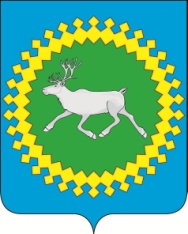 Администрациямуниципального района«Ижемский»Наименование хозяйствующего субъектаФактически отпущено населению топлива твердого (нарастающим итогом), скл./плот. куб.м, тоннУстановленная экономически обоснованная цена топлива твердого, руб./скл./плот. куб.м, тонн (без НДС)Установленная розничная цена топлива твердого, руб./скл./плот. куб.м, тонн (без НДС)Убытки, подлежащие возмещению, тыс. руб.Возмещено с начала года, тыс. руб.Подлежит возмещению, тыс. руб.12345гр. 2 x (гр. 3 - гр. 4)67(гр. 5 - гр. 6)N п/пФ.И.О.АдресОбщая отапливаемая площадь, м2Количество проживающих, чел.Годовая потребность в топливе, скл./плот. м3, тоннОбъем реализованного топлива, скл./плот. м3, тоннЦена топлива, руб./скл./плот. м3Стоимость реализованного топлива, руб.ИтогоНаименование поставщика топлива твердогоДата и номер договораФактически отпущено населению твердого топлива, скл.(плот.) куб.м, тонн, (нарастающим итогом)Установленная экономически обоснованная цена твердого топлива, руб./скл. (плот.) куб.м, тонн (без НДС)Установленная розничная цена твердого топлива, руб./скл. (плот.) куб.м, тонн (без НДС)Убытки, подлежащие возмещению, рублейВозмещено с начала года, рублейПодлежит возмещению, рублей123456 = гр. 3 x (гр. 4 - гр. 5)78 = (гр. 6 - гр. 7)1. Поставщики топлива твердого, которым экономически обоснованная цена твердого топлива установлена с учетом доставки1.1.1.2.2. Поставщики топлива твердого, которым экономически обоснованная цена твердого топлива установлена без учета доставки2.1.